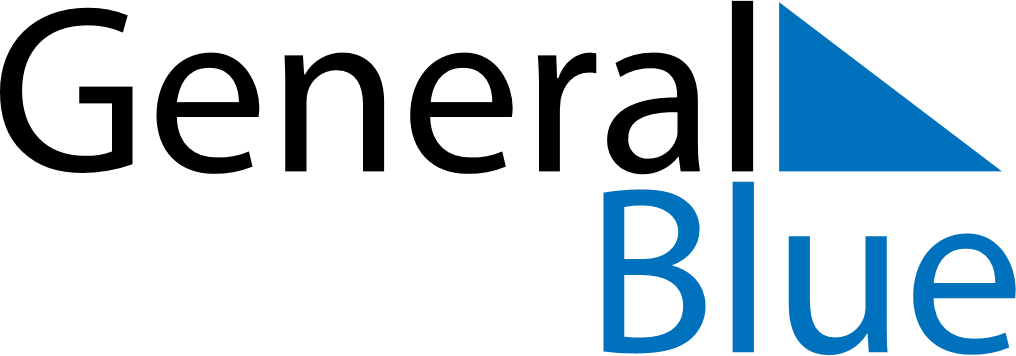 May 2028May 2028May 2028May 2028May 2028May 2028CroatiaCroatiaCroatiaCroatiaCroatiaCroatiaSundayMondayTuesdayWednesdayThursdayFridaySaturday123456Labour DayFeast of the Sacrifice (Eid al-Adha)7891011121314151617181920Mother’s Day2122232425262728293031National DayNOTES